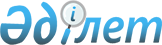 О признании утратившим силу приказа и.о. Председателя Агентства Республики Казахстан по туризму и спорту от 27 марта 2004 года № 06-2-2/97 "Об утверждении Правил безопасности и санитарно-гигиенических норм при проведении занятий физической культурой, спортом и спортивно-массовых мероприятий"Приказ Председателя Агентства Республики Казахстан по делам спорта и физической культуры от 4 декабря 2012 года № 399

      В соответствии с пунктом 1 статьи 43-1 Закона Республики Казахстан «О нормативных правовых актах», ПРИКАЗЫВАЮ:



      1. Признать утратившим силу приказ и.о. Председателя Агентства

Республики Казахстан по туризму и спорту от 27 марта 2004 года № 06-2-2/97 «Об утверждении Правил безопасности и  санитарно-гигиенических норм при проведении занятии физической культурой, спортом и спортивно-массовых мероприятий» (зарегистрированный в Реестре государственной регистрации

нормативных правовых актов под № 2816, опубликованный в Бюллетене

нормативных правовых актов центральных исполнительных и иных

государственных органов Республики Казахстан, 2005 г., № 9-13, ст. 45).



      2. Департаменту стратегического развития (Камзебаева Д.У.) в недельный срок направить в установленном порядке копию настоящего приказа в Министерство юстиции Республики Казахстан.



      3. Настоящий приказ вводится в действие со дня его подписания.      Председатель                               Т. Ермегияев      «СОГЛАСОВАНО»

      Министр здравоохранения

      Республики Казахстан

      ____________________

      «______»________2012 год      «СОГЛАСОВАНО»

      Министр по чрезвычайным ситуациям

      Республики Казахстан

      ____________________

      «______»________2012 год
					© 2012. РГП на ПХВ «Институт законодательства и правовой информации Республики Казахстан» Министерства юстиции Республики Казахстан
				